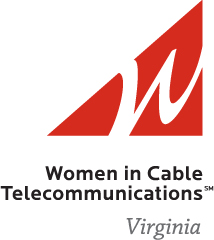 WICT Virginia Chapter500 Shentel WayEdinburg, VA 22824DATE:1/5/2018INVOICE #:WICTVASponsor2017-10AMC NetworksDUE DATE:due upon receipt11 Penn Plaza, 16th FloorNew York, NY 10001INVOICEINVOICEINVOICEDESCRIPTIONDESCRIPTIONAMOUNTWICT VA Gold Sponsorship - 2017WICT VA Gold Sponsorship - 2017$1,500.00TOTAL DUE   $                          1,500.00 If you have any questions concerning this invoice, contact:  Sarah Fromme - 540-984-3273 or sarah.fromme@emp.shentel.comIf you have any questions concerning this invoice, contact:  Sarah Fromme - 540-984-3273 or sarah.fromme@emp.shentel.comIf you have any questions concerning this invoice, contact:  Sarah Fromme - 540-984-3273 or sarah.fromme@emp.shentel.com